Проведение тестирования студентов                                                                                         Фамилия  студента_____________________Задание № 1.  Указать классификацию станов по расположению рабочих клетей 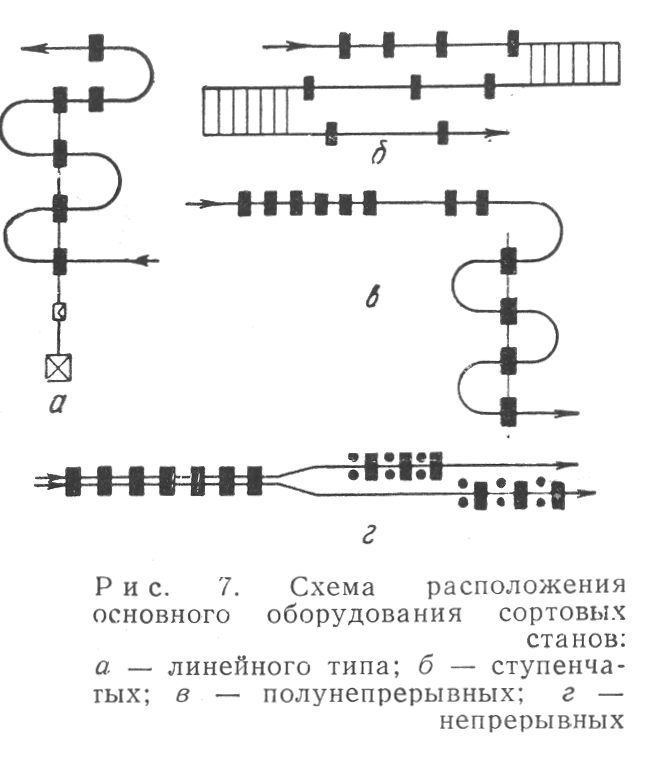 А)__________________________________________ Б)___________________________________________В) ___________________________________________Г) ____________________________________________Непрерывный стан ;    Линейный стан;   полунепрерывный; последовательный Задание № 2.  Выделить правильные ответы 1.  указать название   двухвалкового прокатного стана: 1.Кварто   2.  Трио     3.Одноклктьевой   4. Дуо 2.   указать  назначение сортовых станов:1.  Для прокатки  арматуры ,  2.  Для прокатки слитков    3.  Для прокатки  НЛЗ;  4.  Для прокатки листов.    3.  выделить нагревательное устройство постоянного действия: 1.  Методические печи    2. Нагревательные колодцы3. Дуговые печи;4. Кислородный конвертер4.  Объяснить что обозначает: стан 23001. Диаметр валков;   2. Длина бочки валка3.Окружная скорость валков; 4. Длина стана5.  Главная линия стана это:        1.  линия установки основного оборудования        2.  линия оси прокатки       3.  линия установки оборудования стана        4.  линия рольгангов6. к основному оборудованию прокатного стана относятся:1. Ножницы;      2. Электропривод;      3. Рольганг  7.  выделить  операцию отделки  проката это 1. Нагрев    2. Термообработка        3. Деформация.8.  Назначение нагрева металла перед прокаткой  1. Для придание пластичности металлу;   2. Для придания прочности металлу;3. Для придания металлу хороших физических свойств,